            РЕЖИМ   ДНЯ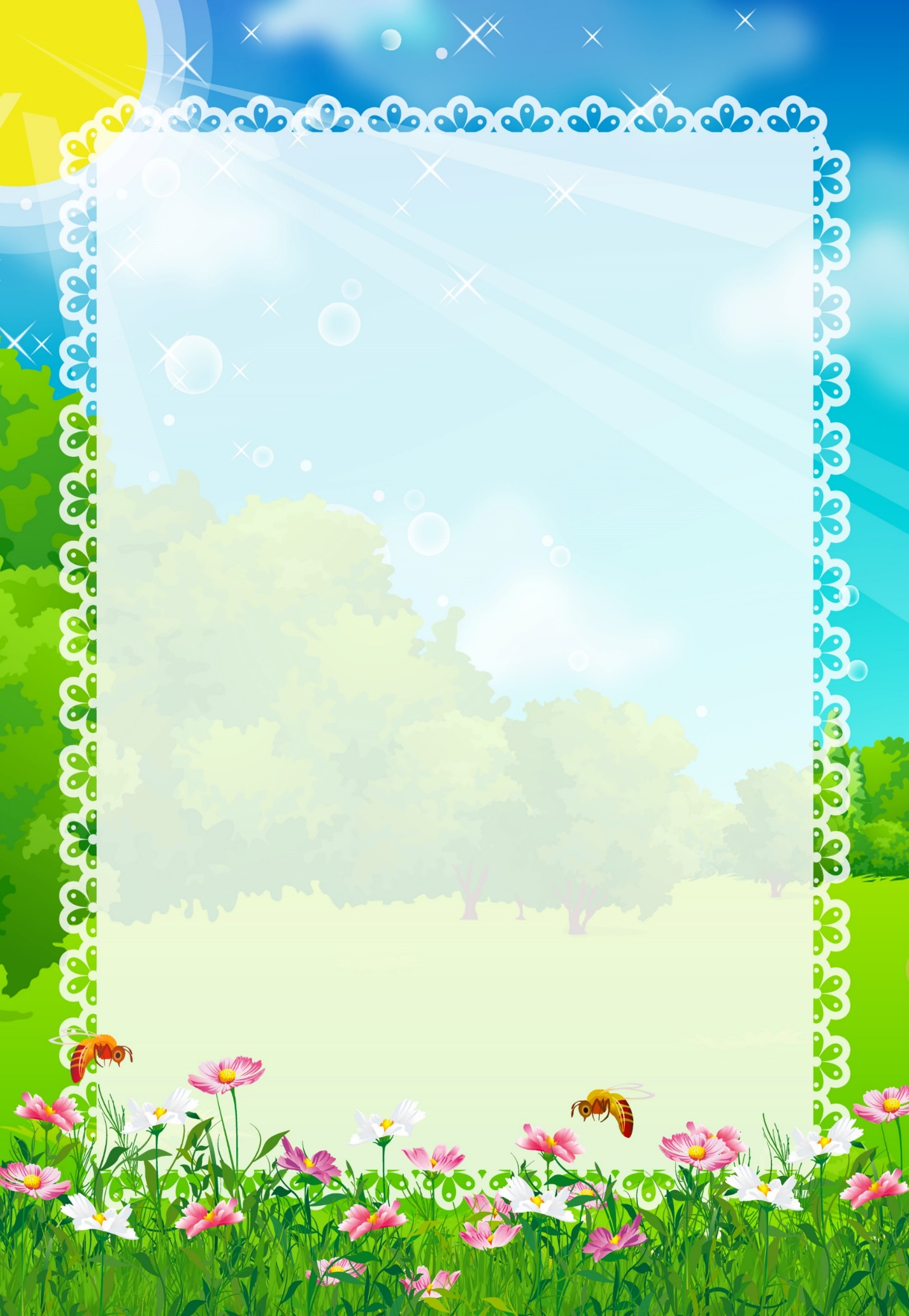 Прием детей……………………………………………………7.00-7.50Утренняя гимнастика………………………………………7.50-8.00Логопедическая гимнастика……………………………8.00-8.15Игры, самостоятельная деятельность…………..8.15-8.30Подготовка к завтраку, завтрак…………..…………8.30-8.55Подготовка к НОД………………………………………….8.55-9.00Образовательная деятельность……………………9.00-10.20Подготовка к прогулке, прогулка…………………10.20-12.00Возвращение с прогулки………………………………12.00-12.15Подготовка к обеду, обед……………………………12.15-12.40Подготовка ко сну, дневной сон…………………12.40-15.00Постепенный подъем………………………………….15.00-15.15Игры, самостоятельная деятельность…………15.15-16.00Коррекционный час………………………………………16.00-16.20Уплотненный ужин………………………………………16.20-16.45Игры ,самостоятельная деятельность…………16.45-18.00Игры, уход домой…………………………………………18.00-18.30